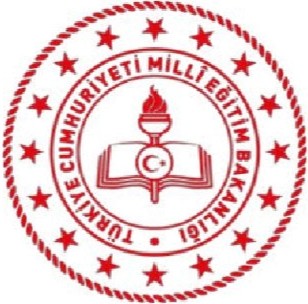 29 EKİM CUMHURİYET BAYRAMIŞİİR OKUMA, KOMPOZİSYON YAZMA VE RESİM YARIŞMASIAşağıda yer alan kişisel bilgiler dereceye giren ögrencilere hediyelerini ulaştırmak için talep edilmektedir.*  Sadece şiir okuma yarışmasına  katılanlar   tarafından doldurulacaktır..** Yarışmaya  katılacak  eserlerin  başvuru  formu  ile birlikte yarışma  şartnamesinde belirtilen tarihler arasmda etkinlikhamburg@gmail.com e-posta adresine gönderilmesi gerekmektedir.Başvuru TarihiAdı SoyadıDoğu m Tarihi  (Gün/Ay/Yıl)ÜlkeŞehirBağlı Bulu nduğu TemsilcilikCep TelefonuE-Posta AdresiEv Adresi*Seslendirilen Şiirin Adı*Video E-Posta ile Gönderildi. Evet	 Hayır*Varsa Videonun Bağlantı Linki (Youtube vb.)** Şartnameyi okudum, anladım ve kabul ettim.** Şartnameyi okudum, anladım ve kabul ettim.